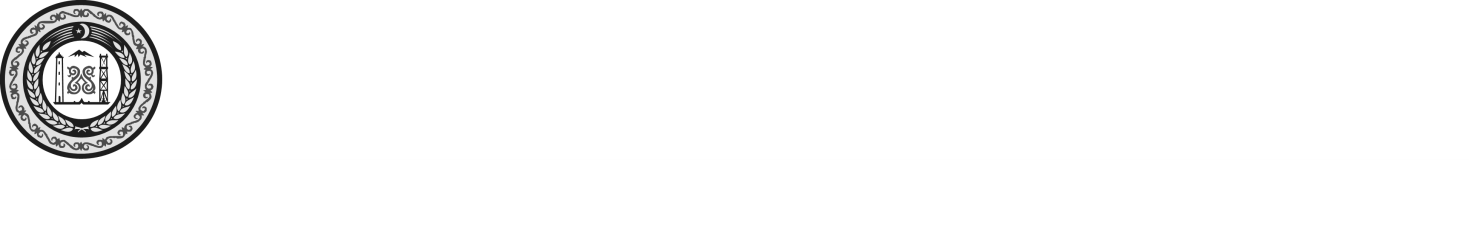 АДМИНИСТРАЦИЯ КИРИНСКОГО СЕЛЬСКОГО ПОСЕЛЕНИЯШАРОЙСКОГО МУНИЦИПАЛЬНОГО РАЙОНАЧЕЧЕНСКОЙ РЕСПУБЛИКИНОХЧИЙН РЕСПУБЛИКИН ШАРОЙН МУНИЦИПАЛЬНИ К1ОШТАН КИРИ  ЮЬРТАН АДМИНИСТРАЦИПРОТОКОЛот 22.06.2023г                          с. Кири                                             № 02Заседание рабочей группы администрации   Киринского с/ппо обеспечению безопасности дорожного движенияПРЕДСЕДАТЕЛЬСТВОВАЛ:Глава администрации Киринского сельского поселенияМусалов Хасан ДузаевичПрисутствовали: 1. Мусалова Х.К – специалист 1- разряда  администрации, секретарь рабочей группы.Члены рабочей группы:Магомедов А.М   -  УУП селаБасиров А.С - имам селаПриглашенные: М.М. Мусалов – председатель Совета депутатов Киринского с/пПОВЕСТКА ДНЯ:      1. Профилактические мероприятия по профилактике аварийности и детского травматизма «Внимание пешеход», «Внимание дети».СЛУШАЛИ:      Руководителя рабочей группы по безопасности дорожного движения Х.Д. Мусалова, УУП с. Кири А.М. МагомедоваРЕШИЛИ:     1.1.Ежеквартально проводить профилактические мероприятия по профилактике аварийности и детского травматизма «Внимание пешеход», «Внимание дети» и т.д, среди детей и подростков.     1.2. УУП с. Кири Магомедову А.М проводить профилактические беседы с населением, а в частности с молодежью и с детьми, о правилах безопасности дорожного движения,  поведения водителя и пешехода на дорогах и т.д.Сроки исполнения: постоянно          2.  Мероприятие по снижению аварийности на автомобильных дорогах и о безопасности дорожного движения.СЛУШАЛИ:        Руководителя рабочей группы по безопасности дорожного движения Х.Д. Мусалова, УУП с. Кири А.М. МагомедоваРЕШИЛИ:       2.1. Уделять особое внимание   детям школьного и дошкольного возраста, так как именно они меньше всех знают правила дорожного движения, и каждый день по дороге в школу  подвергаются риску ДТП.       2.2. УУП с. Кири Магомедову А.М проводить профилактические беседы с населением, а в частности с молодежью и с детьми, по снижению аварийности на автомобильных дорогах и о безопасности дорожного движения.Сроки исполнения: постоянно.Руководитель  рабочей группы                                                     Х.Д. МусаловСекретарь  рабочей  группы                                                          Х.К. Мусалова